SATYA 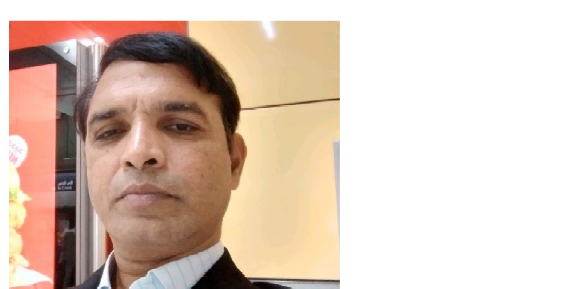 linkedin.com/in/satya-narayana-sadanala-venkata-049326145/    lookup.ae/project-profile/147/iris-blue    https://lookup.ae/project-profile/326/iris-bay    Professional SummarySteadfast Finance Controller with 18 + years (out of 12 + years in U. A. E.) managing M.N.C. business operations. Successfully optimizes frameworks and cultivates cohesive teams to meet and exceed business financial goals. Excellent reporting, record keeping and relationship-building abilities.SkillsWork HistoryFinance Manager	06/2012 to 07/2019Hyderabad, INDIA• Preparation of and analysis financial statements, Budgeting, Forecasting, Projections and cashFlow statements.
• Variance analysis for the projects and controlling of project costs.
• Supervising accounting staff.
• Preparation of documentation for loan applications, follow up ofnew loans• Make sure that loans installments are paid on time for existingloans.
• Administered monthly interim contractors payments are madeaccurate, properly on timely basis.
• Maintain good relations with customers, Manage relationships with banks.
• Reconciliation and follow up of accounts receivables andsending invoices on timely basis.
• Assist on initiatives proposed by the management inimplementing new projects, improvements or process changesacross the organization.
• Worked closely with other department managers to managenew projects or initiatives.
• Continuously improved the way that company performsits month end closing function.
• Leads projects aimed at improving performance andprofitability in all areas of the business,
• Maintained relationships with third parties including auditors, taxauthorities, and certain vendors
• Liaises with internal audit on internal audit scope and tasks
• Implements process improvements to enhance internal auditacross the business
• Takes the lead on all transfer pricing, VAT and income taxsubmissions, studies and proposals across Multiple countries
• Works closely with consultants, if any to optimize and controltaxation issues.• Complied with established internal controls and policies.• Identified improvement changes regarding key processes forinternal controls and accounting Procedures.Protected company assets with strategic risk management approaches.Developed forecasting tools to analyze revenue variance, business pipeline and industry trends.Developed budgets and strategic plans for day-to-day operations.Developed and administered annual budgets following analysis and research.Finance Manager	02/2009 to 12/2012SHETH ESTATE INTL LTD – Dubai, U. A. E.	• Support the financial planning and analysis efforts
• Preparation of cash flow, cash management, working capital,and company audits
• Prepare financial statements and reports
• Ensure legal compliance on all financial functions
• Manage relationships with banks
• Manage the entire receivable and payable process
• Opening and maintaining of escrow accounts as required forthe individual free hold projects.
• Follow of master developers, land department and RERA.
• Maintaining accounts receivables, reconciliation of accountsreceivables and along with its unitswise reports, reconciliationof account with bank statements,
• Conducting statutory and RERA audits.
• Follow up of project escrow account and making payments tocontractors and project related payments.
• Ensure that all financial and accounting activities anddocumentations of thej Company accounts are properlyadministered, controlled and monitored on a daily, monthly,and yearly basis,
• Ensure that all item in the financial closing checklist have beendiligently taken care of before confirming monthly / yearlyclosing of the company accounts.
• Overall responsibility for the preparation of the Companybudgets and monitor financial performance versus the budgetso that the business is aware of anticipated costs/revenues,areas of unsatisfactory performance are identified andpotential performance improvement opportunities arecapitalized.
• Evaluate data pertaining to costs in order to plan budgets,prepare operational & risk reports for management's analysis
• Manage the finance reporting schedules to ensure allscheduled reports for senior managers.
• Overall responsibilities for the company accounts compliancewith audit procedures, requirementsand needs fordocumentationsAccounting Manager	06/2007 to 01/2009HIGH RISE PROPERTIES L.L.C. – Dubai, U. A. E.• Preparation of variance analysis budgeted Vs Standard Vs actuals.
• Preparation of project wise cost reports, preparation variationstatements received from the Engineering dept.
• Follow up of audit review reports and co-ordinate with seniormanagement, preparation of project wise and unit wisereceivables reports, Preparation of project wise cash flow Statements
• Conducting project wise audits as per RERA regulations,submitting audit reports to RERA, Land Dept and Banks related tofree hold properties,
• Conducting statutory audits, preparation of financial statements,Trail balance, Balance sheet, and Cash flow statements, assetsand liabilities statements. Preparation of planning and forecastingstatements.
• Preparation of Monthly, Quarterly, Half-yearly and Year endingFinancial Statements,
• Preparation of MIS Reports, Follow up of accounts receivables,
• conducting statutory and RERA audits, preparation of bankreconciliation statements, maintaining, opening of Escrowaccounts for projects, maintain accounts receivables,reconciliation and along with its units wise reports, reconciliationof account with bank statements,Senior Accountant	04/2000 to 12/2006OST CONSTRUCTIONAL PROJECTS L. L. C. – Dubai, U. A. E.• Preparation MIS Reports, Preparation of Bank reconciliationreports.
• Controlling and preparation of inventory reports and Preparationjob costing reports.
• Preparation of monthly interim payment certificates andsubmitting to customers.
• Co-ordinate with staff, Preparation of monthly salaries, preparationand maintaining of leave salary 
and gratuity reports.
• Preparation of Assets, Liabilities and Depreciation statements.
• Preparation of accrued and prepaid expenses, preparation of bankguarantees like advance payment, performance bond guarantees,and LC documents.Handled month-end and year-end end finances by managing and reporting fixed assets and other data.Completed biweekly payroll and maintained employee records.Reviewed documents and accounts for discrepancies and resolved variances.EducationCertified Management Accountant (Partly Completed): Management Accountancy	2012Institute Of Management Accountant (IMA) - U. S, A.Bachelor of Commerce: Commerce	1997Andhra University - VishakhapatnamAchievementsDeveloped new collections methods, increasing in cash flow generation for the projects. Successfully resolved account receivable related of issues. Auditing Procedures - Knowledge of planning techniques, test and sampling methods involved in conducting audits. Used Microsoft Excel to develop inventory tracking spreadsheets. A member of project management team for accomplished and Success Fully handed over the Project Iris blue and IRIS BAY AND IRIS AMBER. A team member of developing ERP accounting system to the High rise properties for their real estate projects. Achieved sanction of loan for Sheth Estate Intl Ltd amount AED 90 million from Bank of Baroda and BOI for their U. A. E. Projects Personal SummaryDate of Birth : 16-04-1975
valid U. A. E. driving License
Current Location: Dubai – United Arab EmiratesContact Email: satya-396789@gulfjobseeker.com • Having good Interpersonal skills
• Good written and oral communication skills
• Ability to analyses the situation, and draw	   Suitable conclusions.
• Excellent problem-solving skills•Financialanalysis• Ability to manage the financial team
• Ability to understand commercial acumen
• Sound knowledge in ERP and Tally	
• Expert in QuickBooks pro and Peachtree.
• Budgetforecasting

